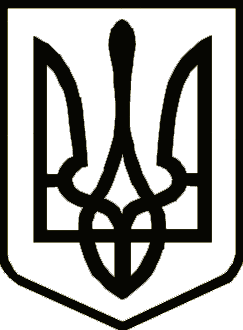 УКРАЇНАЧЕРНІГІВСЬКА ОБЛАСНА ДЕРЖАВНА АДМІНІСТРАЦІЯДЕПАРТАМЕНТ КУЛЬТУРИ І ТУРИЗМУ, НАЦІОНАЛЬНОСТЕЙ ТА РЕЛІГІЙ вул. Коцюбинського, 70, м. Чернігів, 14000, тел./факс: (0462) 67-62-63, e-mail:dkult_post@cg.gov.ua, сайт:www.dkult.cg.gov.ua/ код згідно з ЄДРПОУ 02231672ПОЯСНЮВАЛЬНА ЗАПИСКАдо проєкту рішення Чернігівської обласної ради «Про внесення змін до обласної цільової Програми розвитку туризму Чернігівської області  на 2021-2027 роки»До обласної цільової Програми розвитку туризму в Чернігівській області на 2021-2027 роки (далі – Програма), затвердженої рішенням двадцять п’ятої сесії обласної ради сьомого скликання від 28 жовтня 2020 року №46-25/VII (із змінами відповідно до рішення другої позачергової сесії восьмого скликання обласної ради від 26.01.2021 року № 14-2/VIII) Департамент культури і туризму, національностей та релігій облдержадміністрації (надалі – Департамент) пропонує внести зміни у зв’язку з листом Управління капітального будівництва Чернігівської облдержадміністрації від 23.03.2021 №01-11/530 щодо необхідності виділення коштів у сумі 46,446 тис. грн по об’єкту: «Благоустрій території Цитаделі з відтворенням споруд, спорудженням меморіального комплексу та укріплення схилів НІКЗ «Гетьманська столиця» в м. Батурині Бахмацького району Чернігівської області, в тому числі: 25,0 тис. грн на проведення технічної інвентаризації та виготовлення технічного паспорту по об’єктах:Гетьманський будинок,Замкова церква Воскресіння Господнього,Скарбниця,Криниця,В’їздний міст,Палісадова огорожа;11,0 тис. грн на здійснення коригування проектної документації та проходження її експертизи;10,446 тис. грн оплата за сертифікат готовності об’єкта до експлуатації.Вищезазначені зміни у Програмі дозволять здійснити введення І черги в експлуатацію та провести передачу комплексу об'єктів Цитаделі Батуринської фортеці до сфери управління НІКЗ «Гетьманська столиця». Внесення змін до Програми потребує збільшення загального обсягу фінансування, передбаченого Програмою на загальну суму 46,446 тис. гривень. Враховуючи вищенаведене, пропонуємо викласти Програму, а саме додаток 1 «Напрямки діяльності та заходи з виконання обласної цільової Програми розвитку туризму в Чернігівській області на 2021-2027 роки», додаток 2 «Ресурсне забезпечення обласної цільової Програми розвитку туризму в Чернігівській області на 2021 - 2027 роки» та додаток 3 «Результативні показники виконання завдань та заходів обласної цільової Програми розвитку туризму в Чернігівській області на 2021-2027 роки» у новій редакції. В. о. директора                                                                      Людмила ЗАМАЙ